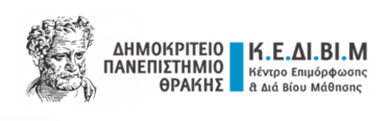 Φόρμα Υποβολής Αιτήματος από το Υποκείμενο των ΔεδομένωνΤο παρόν έντυπο πρέπει να χρησιμοποιείται για την υποβολή αίτησης από το υποκείμενο των δεδομένων σύμφωνα με τις διατάξεις του Γενικού Κανονισμού Προστασίας Δεδομένων της Ευρωπαϊκής Ένωσης (ΓΚΠΔ).Λεπτομέρειες του Υποβάλλοντα του ΑιτήματοςΕίδος ΑιτήματοςΠαρακαλώ επιλέξτε τον τύπο του αιτήματος, που υποβάλλετε:Προσωπικά Δεδομένα που εμπλέκονταιΛεπτομέρειες αιτήματοςΛόγος/αιτιολογία αιτήματοςΜπορείτε να υποβάλετε την αίτηση σας με τους εξής τρόπους:Ηλεκτρονικά στο email: dpo@duth.grΜε ταχυδρομική αποστολή στη Διεύθυνση:  Δημοκρίτειο Πανεπιστήμιο ΘράκηςΚτίριο Πρυτανείας, γρ. 230Α Πανεπιστημιούπολη, 69100 ΚομοτηνήΑυτοπρόσωπη παράδοση στα γραφεία Ονοματεπώνυμο:Αρ. Δελτίου Ταυτότητας:Email:Τηλέφωνo:Άρση ΣυναίνεσηςΑίτημα ΠρόσβασηςΔιόρθωση Προσωπικών ΔεδομένωνΔιαγραφή Προσωπικών ΔεδομένωνΠεριορισμός της Επεξεργασίας των Προσωπικών ΔεδομένωνΑίτημα Φορητότητας Προσωπικών ΔεδομένωνΑντίρρηση στην Επεξεργασία Προσωπικών ΔεδομένωνΑίτημα σχετικά με την αυτοματοποιημένη λήψη αποφάσεων και τη δημιουργία προφίλΥπογραφή:Όνομα:Ημερομηνία: